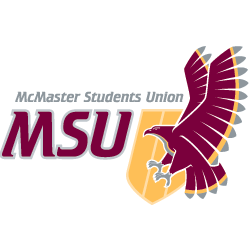 JOB DESCRIPTIONPart Time StaffPosition Title:Diversity Services - Bridges CoordinatorTerm of Office:September 1 to April 30Supervisor:Diversity Services DirectorRemuneration:B3Hours of Work:8-10 hours per weekGeneral Scope of DutiesThe Bridges Coordinator is responsible for the management of the space and the cafeteria to foster a more inclusive environment in collaboration with Hospitality Services. As well, they are responsible for fostering an inclusive environment in collaboration with Hospitality Services.  Ensure that Bridges Café celebrates cultural and religious days with special related food options. Furthermore, the Bridges Coordinator is responsible for helping to organize a variety of events that foster and promote an inclusive and diverse campus. Finally, the Coordinator will also be responsible for advertising and promoting the cafe on campus.Major Duties and ResponsibilitiesMajor Duties and ResponsibilitiesMajor Duties and ResponsibilitiesCategoryPercentSpecificsSupervisory Function                                        		40%Responsible for the daily operation of the Bridges safe space Make every effort (in cooperation with Hospitality Services) to provide foods that celebrate cultural and religious holidays.Enforcing the rules and regulations of the Bridges CafeCultivate the café space to be an inclusive and diverse environment Organize events in the space that promote diversity, multiculturalism, etcOperate the AV equipment for events in the spaceFinancial & Budgeting Function                       5%Inform Diversity Services Director Assistant Director of any and all potential expenses related to the committeeRetain financial information to receive reimbursement from the Diversity Services DirectorDevelop a budget for the space alongside the Diversity Services DirectorCommunications Function                           25%Work collaboratively with the other Pillars of Diversity ServicesCommunicate frequently with the Diversity Services Director, Assistant Director and the Pillar CoordinatorsInteract with others in the MSU, clubs, University, and surrounding communityCommunicate with parties interested in using the space in a professional mannerPrepare for submission, in conjunction with the Diversity Services Director, a detailed year plan (summer) and end of year report (March)Advertising & Promotions Function                   25%Utilize appropriate MSU departments in conjunction with the Promotions Coordinator to promote the café and its useAssist booking groups in the promotion of events held in the spaceOther            5%Participate in transition with the outgoing Bridges Coordinator and provide transition for the incoming Bridges Coordinator Support and attend Diversity eventsKnowledge, Skills and AbilitiesKnowledge of various cultures, practices, holidays, and foodsOrganizational skills in order to deal with dividing space and ensuring that everyone is involved in the caféLeadership abilities for coordinating activitiesPublic speaking skills an asset in order to facilitate meetings and deliver information in a clear and concise mannerAbility to communicate effectively and efficientlyEvent planning skills are an assetStrong interpersonal skills when dealing with conflict resolution and mediationEffort & ResponsibilityResponsible for the success of events within the caféResponsible for answering any questions people may have about the café, food, space, etcWorking ConditionsShared office spaceTime demands may exceed stated hours of workTraining and ExperiencePrevious experience in diversity / multicultural issues is an assetParticipation in all Diversity Services Training sessions required (provided)Experience in Word, Excel, PowerPoint, E-mail, and business machines is an assetEquipmentUse of shared computer, telephone resources, and administrative support